RoboMaster研发嵌入式实习生简历补充模版你所填写的信息会受到严格保密，但是会经过查抄袭的程序，而且会影响甄选结果、1、请描述一个靠自己的驱动力推动完成的引以为傲任务或者项目（不局限于技术任务）？*2、介绍一下你了解的某项可以称之为“人类技术结晶”的技术，为什么这么说？* 3、在学习或使参加项目时，你遇到最感兴趣或最难攻克的技术难题是什么？你花了多少时间解决这个难题？请描述一下解决过程。*4、已知RoboMaster裁判系统外部接口协议说明如下图：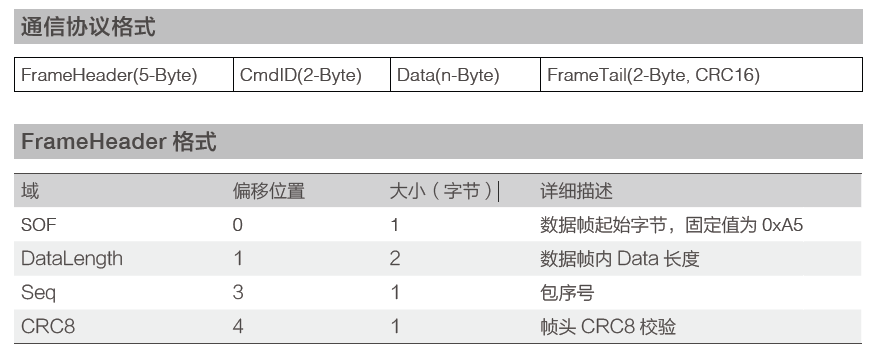 协议的数据通过串口进行传输，使用一块单片机对协议进行解析：在充分使用单片机的片上资源，尽可能减少数据获取时CPU的负荷，请详细说明片上资源应该怎么使用和配置；绘制协议解析过程的详细逻辑流程图（CRC校验过程可一句话带过）；5、请写出下面代码在不同架构芯片上运行可能的输出结果，并详细说明原因。union test_t{	struct test2_t{     	unsigned char a[4];		int b;	}test2;    int c;        }test;int main(void){	…    test.c = 0x1234;    printf("a[0]: %x/r/n",test.test2.a[0]);    printf("a[1]: %x/r/n",test.test2.a[1]);    return 0;}6、两个平台进行串口通信，经过测试有千分之一的概率会发生数据错误，怎么排查是软件问题还是硬件问题？